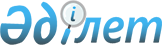 О внесении изменений в приказ Министра по инвестициям и развитию Республики Казахстан от 29 декабря 2015 года № 1267 "Об утверждении Правил пользования автомобильными дорогами, дорогами оборонного значения"Приказ Министра транспорта Республики Казахстан от 21 ноября 2023 года № 85. Зарегистрирован в Министерстве юстиции Республики Казахстан 22 ноября 2023 года № 33666
      ПРИКАЗЫВАЮ:
      1. Внести в приказ Министра по инвестициям и развитию Республики Казахстан от 29 декабря 2015 года № 1267 "Об утверждении Правил пользования автомобильными дорогами, дорогами оборонного значения" (зарегистрирован в Реестре государственной регистрации нормативных правовых актов за № 13524) следующие изменения:
      в Правилах пользования автомобильными дорогами, дорогами оборонного значения, утвержденных указанным приказом:
      заголовок главы 1 изложить в следующей редакции:
      "Глава 1. Общие положения";
      заголовок главы 2 изложить в следующей редакции:
      "Глава 2. Порядок пользования автомобильными дорогами, дорогами оборонного значения";
      подпункты 9) и 10) пункта 3 изложить в следующей редакции:
      "9) производят оплату за проезд по платным участкам на пункте взимания платы, при его наличии и/или списывается на арках контроля при наличии денежных средств на лицевом счету или счету государственного регистрационного номерного знака автотранспортного средства;
      10) осуществляют проезд по соответствующей полосе движения транспортных средств согласно установленным информационным табло, дифференцированным по способам оплаты и (или) техническим характеристикам транспортного средства, соблюдают установленный Национальным оператором или иными управляющими автомобильными дорогами в порядке, установленном законодательством Республики Казахстан, скоростной режим и дистанцию проезда.";
      подпункт 5) пункта 4 изложить в следующей редакции:
      "5) совместно с территориальными подразделениями уполномоченного органа по обеспечению безопасности дорожного движения информируют дежурно-диспетчерские службы автовокзалов, организаций, а также территориальные подразделения уполномоченного органа по обеспечению безопасности дорожного движения соседних областей и государственные органы по чрезвычайным ситуациям приграничных государств для принятия ими оперативных мер по предупреждению и устранению последствий и оказания содействия;";
      в пункте 5:
      подпункт 1) изложить в следующей редакции:
      "1) производство ремонтных и строительно-монтажных работ без соответствующего согласования с владельцами дорог, а также без уведомления органов, осуществляющих государственный архитектурно-строительный контроль и надзор, в порядке, установленном Законом Республики Казахстан "О разрешениях и уведомлениях" и в соответствии с приказом Министра национальной экономики Республики Казахстан от 6 января 2015 года № 4 "Об утверждении форм уведомлений и Правил приема уведомлений государственными органами, а также об определении государственных органов, осуществляющих прием уведомлений" (зарегистрирован в Реестре государственной регистрации нормативных правовых актов за № 10194);";
      подпункт 13) изложить в следующей редакции: 
      "13) прокладка каких-либо коммуникаций (нефтепродуктопровода, водопровода, линиями связи и электропередачи, газопровода, канализации) в теле земляного полотна, а также под мостами и путепроводами без согласования владельцами дорог, согласно приказу Министра индустрии и инфраструктурного развития Республики Казахстан от 15 мая 2020 года № 292 "Об утверждении Правил оказания государственной услуги "Выдача технического условия для проектирования на пересечение автомобильных дорог общего пользования международного и республиканского значения каналами, линиями связи и электропередачи, нефтепроводами, газопроводами, водопроводами и железными дорогами, другими инженерными сетями, коммуникациями, а также для строительства подъездных дорог и примыканий к автомобильным дорогам общего пользования международного и республиканского значения" (зарегистрирован в Реестре государственной регистрации нормативных правовых актов за № 20658).".
      2. Комитету автомобильных дорог Министерства транспорта Республики Казахстан в установленном законодательством порядке обеспечить:
      1) государственную регистрацию настоящего приказа в Министерстве юстиции Республики Казахстан;
      2) размещение настоящего приказа на интернет-ресурсе Министерства транспорта Республики Казахстан.
      3. Контроль за исполнением настоящего приказа возложить на курирующего вице-министра транспорта Республики Казахстан.
      4. Настоящий приказ вводится в действие по истечении десяти календарных дней после дня его первого официального опубликования.
      "СОГЛАСОВАН"Министерство обороныРеспублики Казахстан
      "СОГЛАСОВАН"Министерство национальной экономикиРеспублики Казахстан
      "СОГЛАСОВАН"Министерство внутренних делРеспублики Казахстан
					© 2012. РГП на ПХВ «Институт законодательства и правовой информации Республики Казахстан» Министерства юстиции Республики Казахстан
				
      Министр транспортаРеспублики Казахстан

М. Карабаев
